Nyår 2021/2022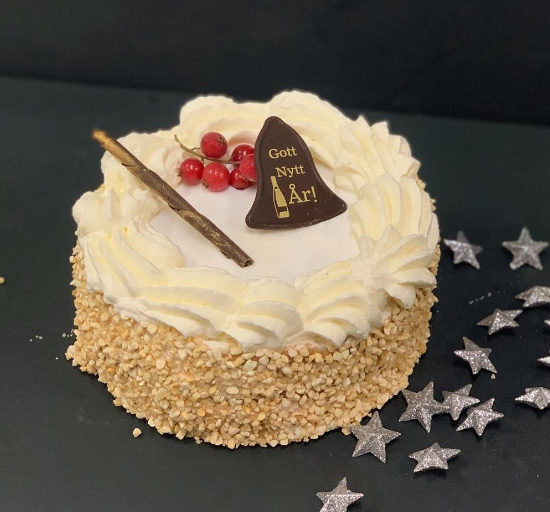 Hallon & Champagnemousse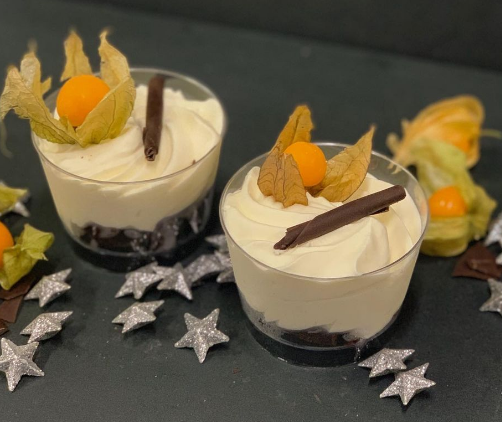 Kladdkaka & Champagnemousse